Année : 2023[TITRE DE LA THÈSE EN MAJUSCULES ACCENTUÉES, POLICE DE TAILLE 14 ET EN GRAS]THÈSEPOUR LE DIPLÔME D’ÉTAT DE DOCTEUR EN MÉDECINESPÉCIALITÉ :  [Étudiant(e)s inscrit(e)s en DES avant nov. 2017 : libellé du DES ou du DESC (pour la chirurgie)
 Étudiant(e)s inscrit(e)s en DES à partir de nov. 2017 : libellé(s) du DES + (le cas échéant) de l’option]SOUTENUE PUBLIQUEMENT À LA FACULTÉ DE MÉDECINE DE GRENOBLELe [date de soutenance au format JJ/MM/AAAA]Par [M. / Mme Prénom NOM]Né(e) le [date au format JJ/MM/AAAA] à [Lieu de naissance][En cas de thèse co-soutenue, introduire le 2e auteur par : « Et [M. / Mme Prénom NOM]… »]DEVANT LE JURY COMPOSÉ DE :Président du jury :[M. / Mme Titre abrégé Prénom NOM]Membres :[M. / Mme Titre abrégé Prénom NOM][M. / Mme Titre abrégé Prénom NOM][M. / Mme Titre abrégé Prénom NOM][Signaler chaque directeur ou directrice de thèse par la mention « (directeur de thèse) » ou « (directrice de thèse) »]L’UFR de Médecine de Grenoble n’entend donner aucune approbation ni improbation aux opinions émises dans les thèses ; ces opinions sont considérées comme propres à leurs auteurs.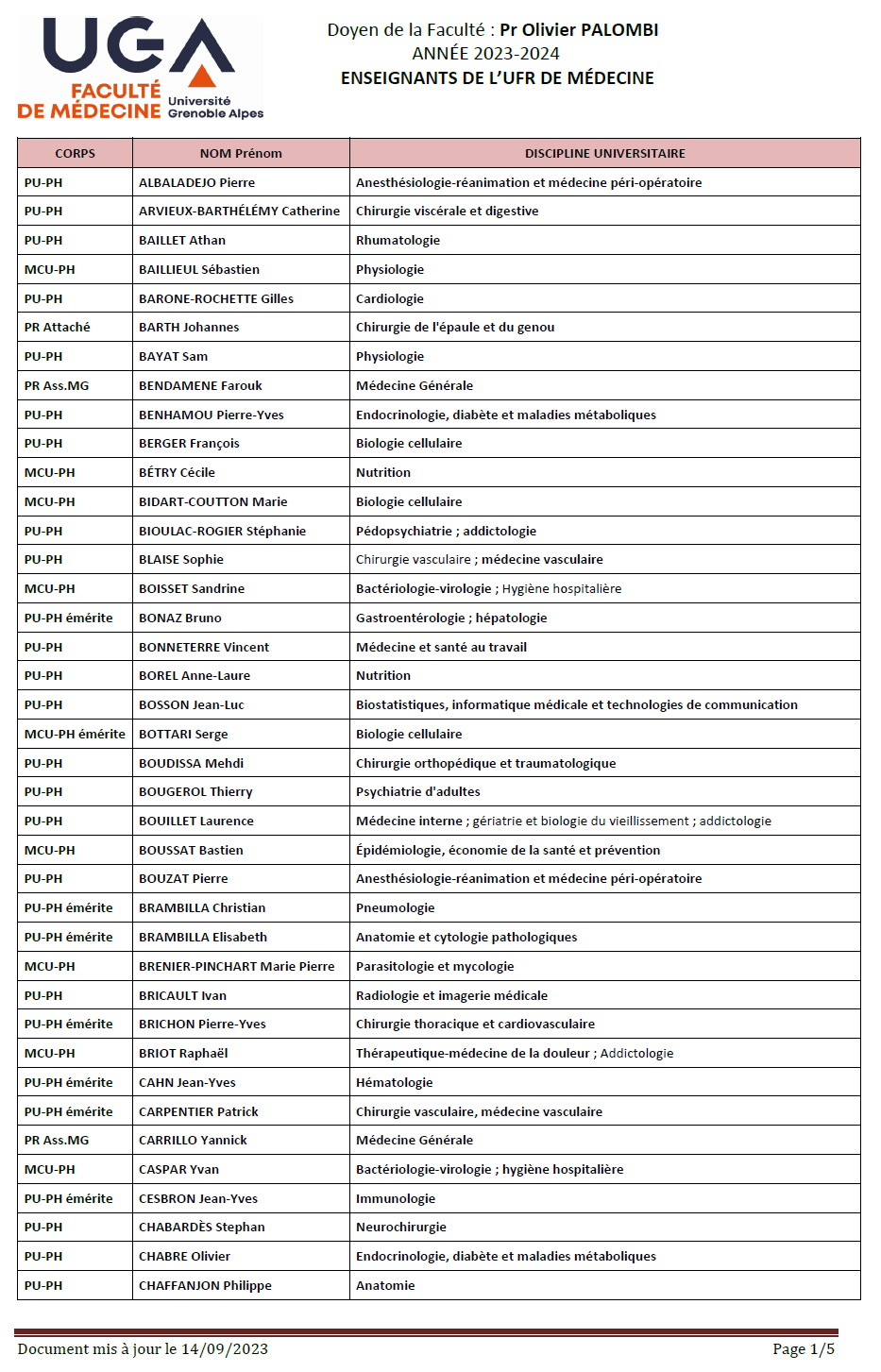 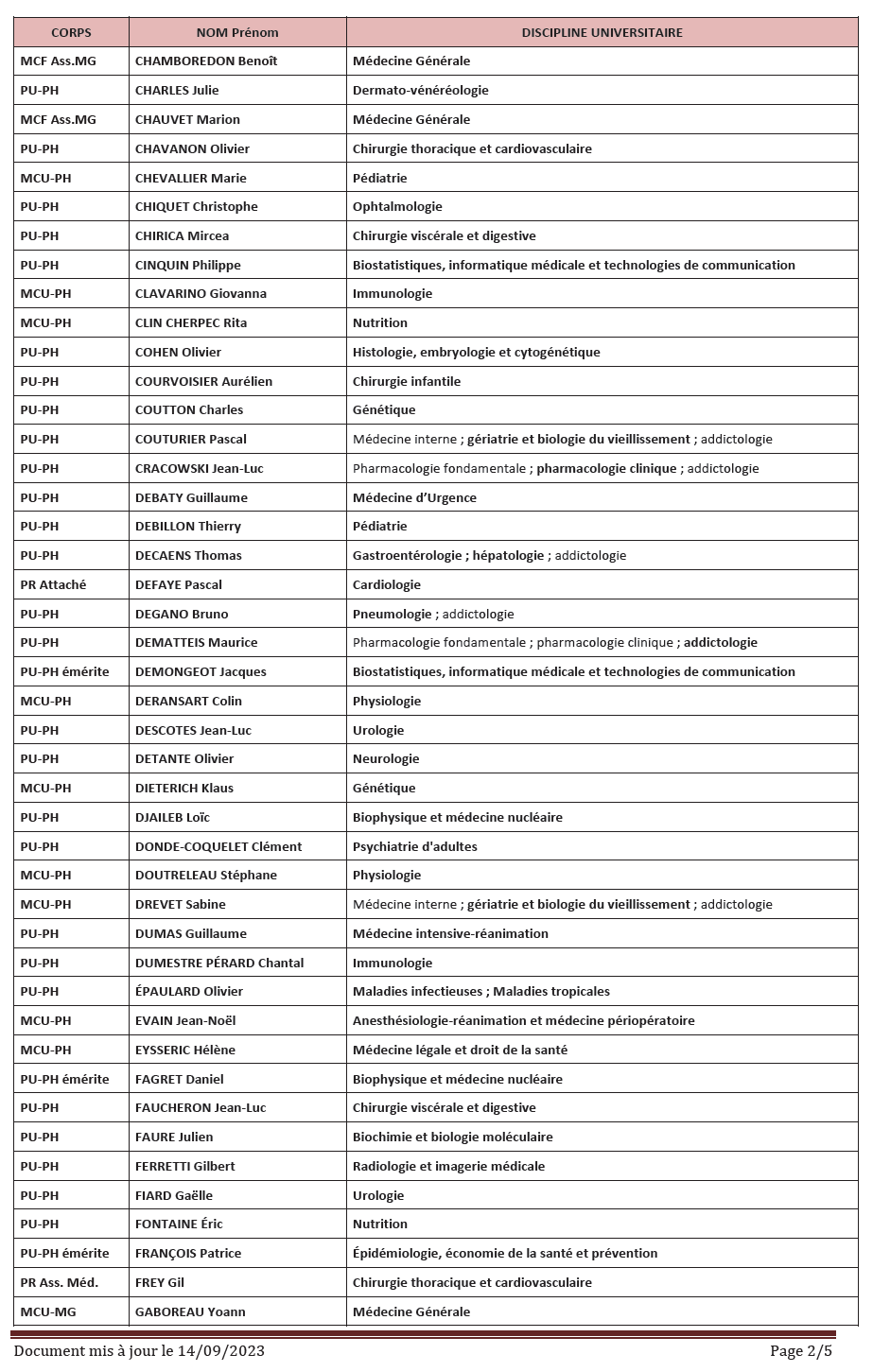 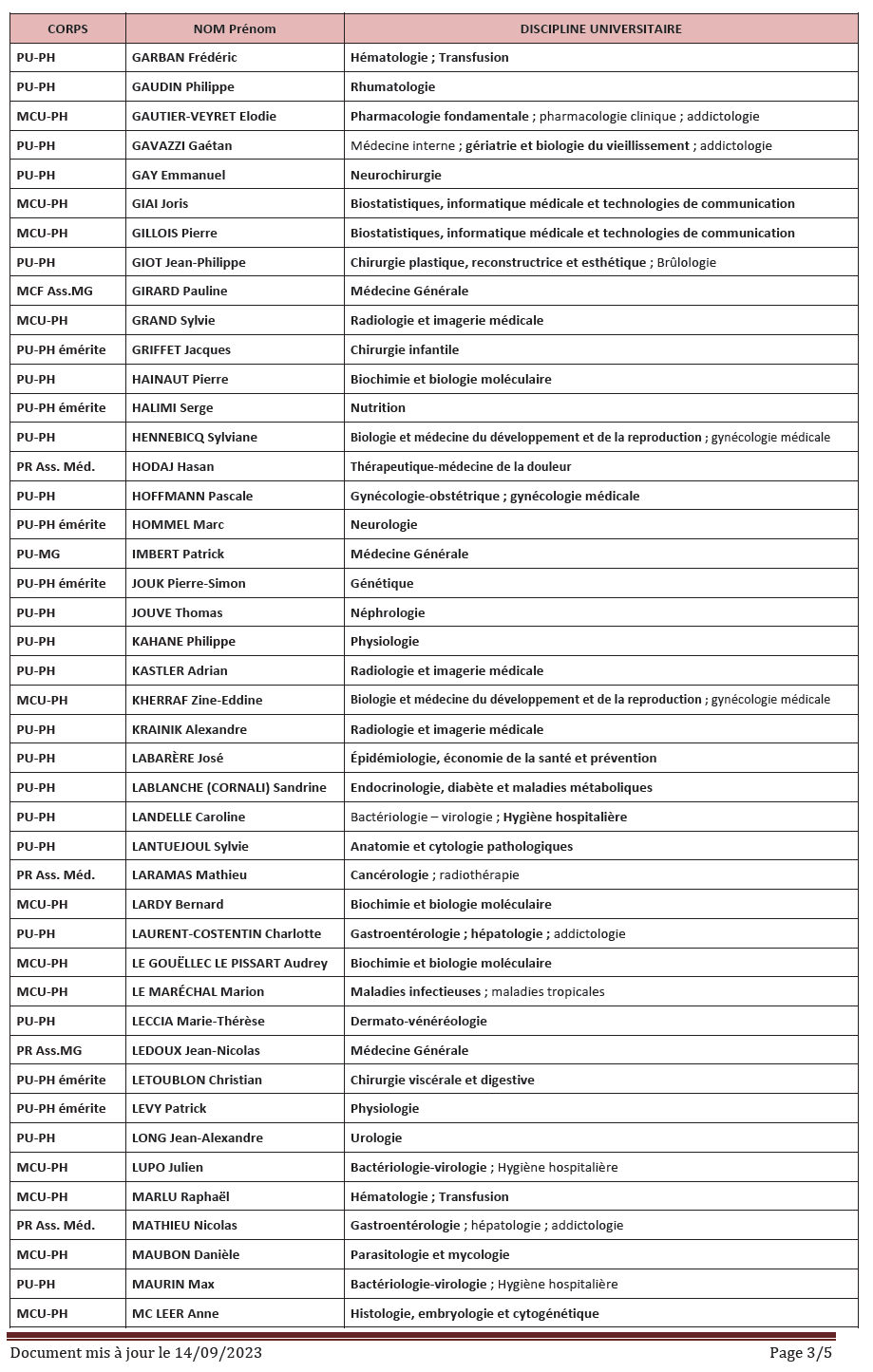 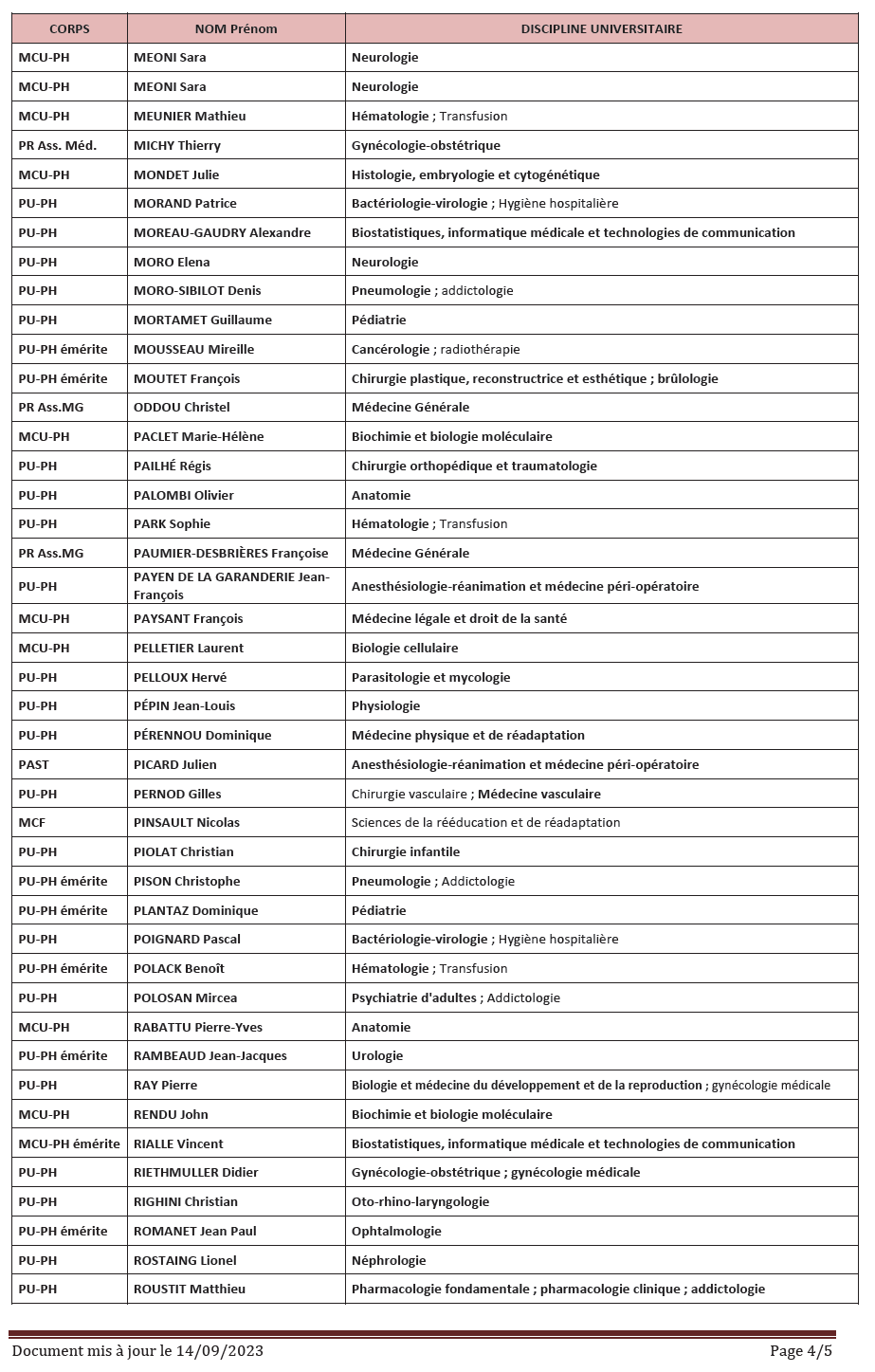 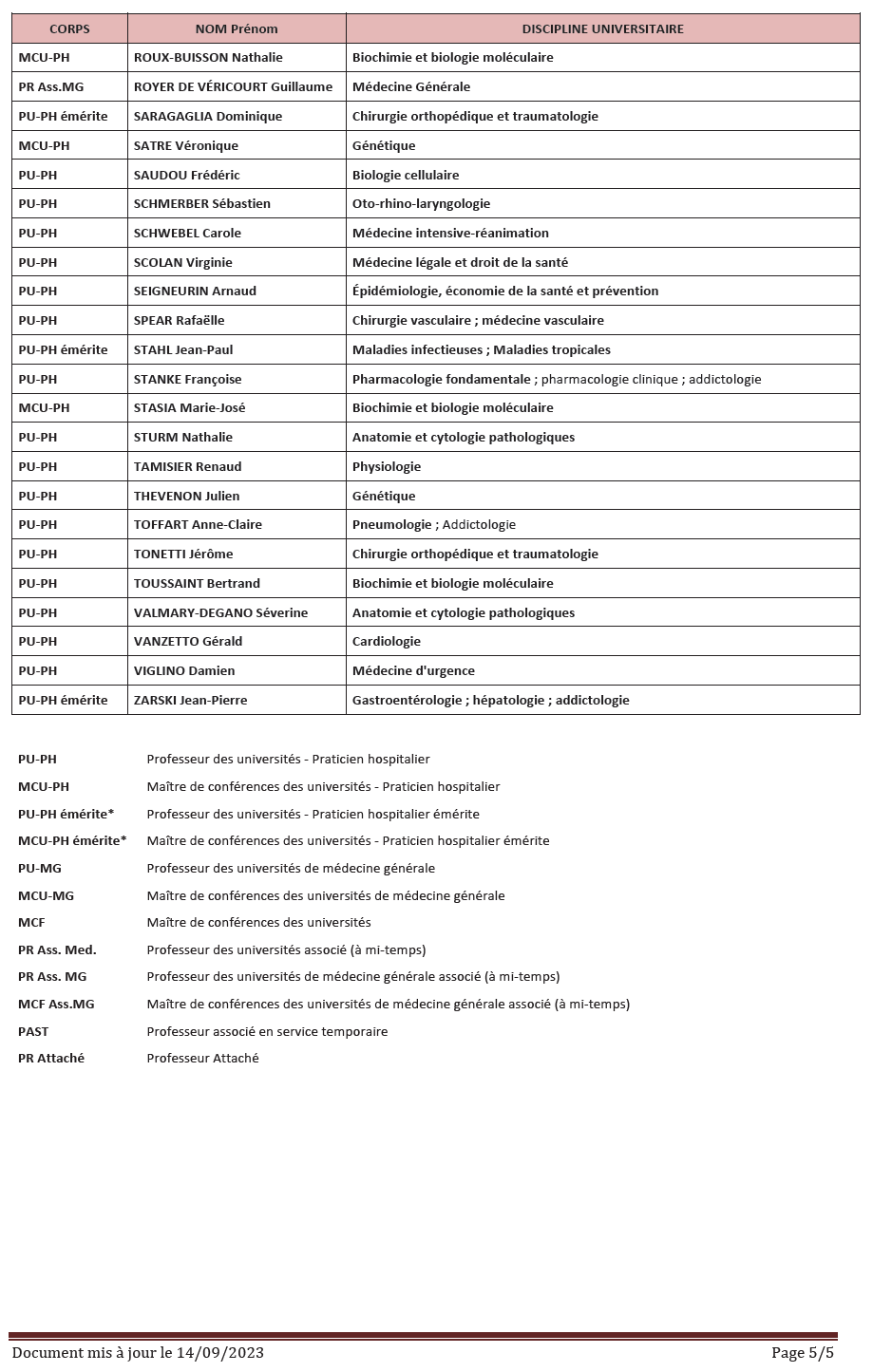 DÉDICACESREMERCIEMENTSAVANT-PROPOSTABLE DES MATIÈRESDÉDICACES	7REMERCIEMENTS	8AVANT-PROPOS	9TABLE DES MATIÈRES	10LISTE DES FIGURES	11LISTE DES TABLEAUX	12LISTE DES ABRÉVIATIONS	13GLOSSAIRE	14INTRODUCTION	151.	Titre 1	161.1.	Titre 2	161.1.1.	Titre 3	161.1.1.1	Titre 4	16CONCLUSION	17BIBLIOGRAPHIE	19ANNEXES	20SERMENT D’HIPPOCRATE	21LISTE DES FIGURESFigure 1 : Titre de la figure	16LISTE DES TABLEAUXTableau 1 : Titre du tableau	16LISTE DES ABRÉVIATIONSGLOSSAIREINTRODUCTIONTitre 1TexteTitre 2TexteTitre 3TexteTitre 4Texte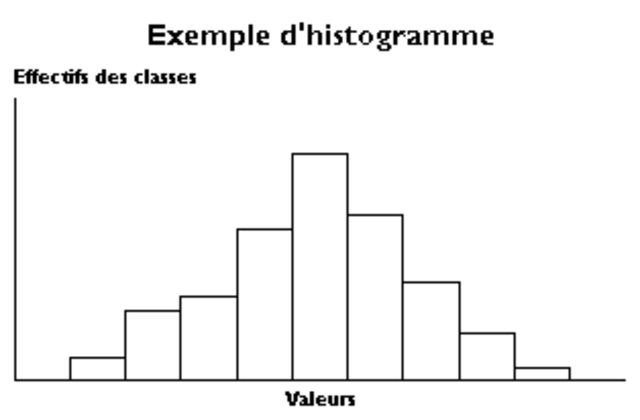 Figure  : Titre de la figureSourçage de l’illustration (le cas échéant)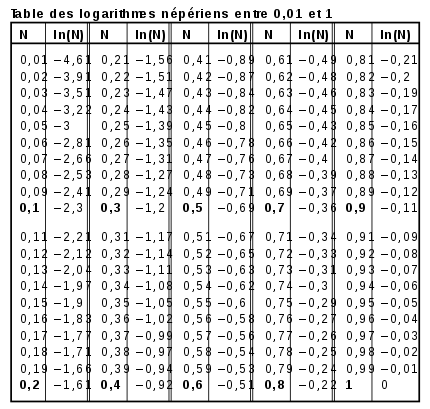 Tableau 1 : Titre du tableauSourçage de l’illustration (le cas échéant)CONCLUSION[Insérer ici le scan de la conclusion signée]N.B. : si le scan présente des traces parasites sur un ou plusieurs bords, vous pouvez le détourer : faites un double-clic sur l’image, puis sélectionnez l’option « Rogner » dans la barre d’outils (en haut à droite).BIBLIOGRAPHIEN.B. : il est fortement conseillé de gérer votre bibliographie avec un logiciel de gestion de références bibliographiques comme Zotero.La BU propose des formations à ce logiciel :https://bibliotheques.univ-grenoble-alpes.fr/se-former/les-ateliers-de-la-bu/inscription-aux-formations-zotero-bu-medecine-pharmacie-247551.kjsp?RH=1549704656816Vous pouvez aussi vous autoformer grâce au tutoriel de la BIU Santé de Paris :https://u-paris.libguides.com/zoteroANNEXESSERMENT D’HIPPOCRATE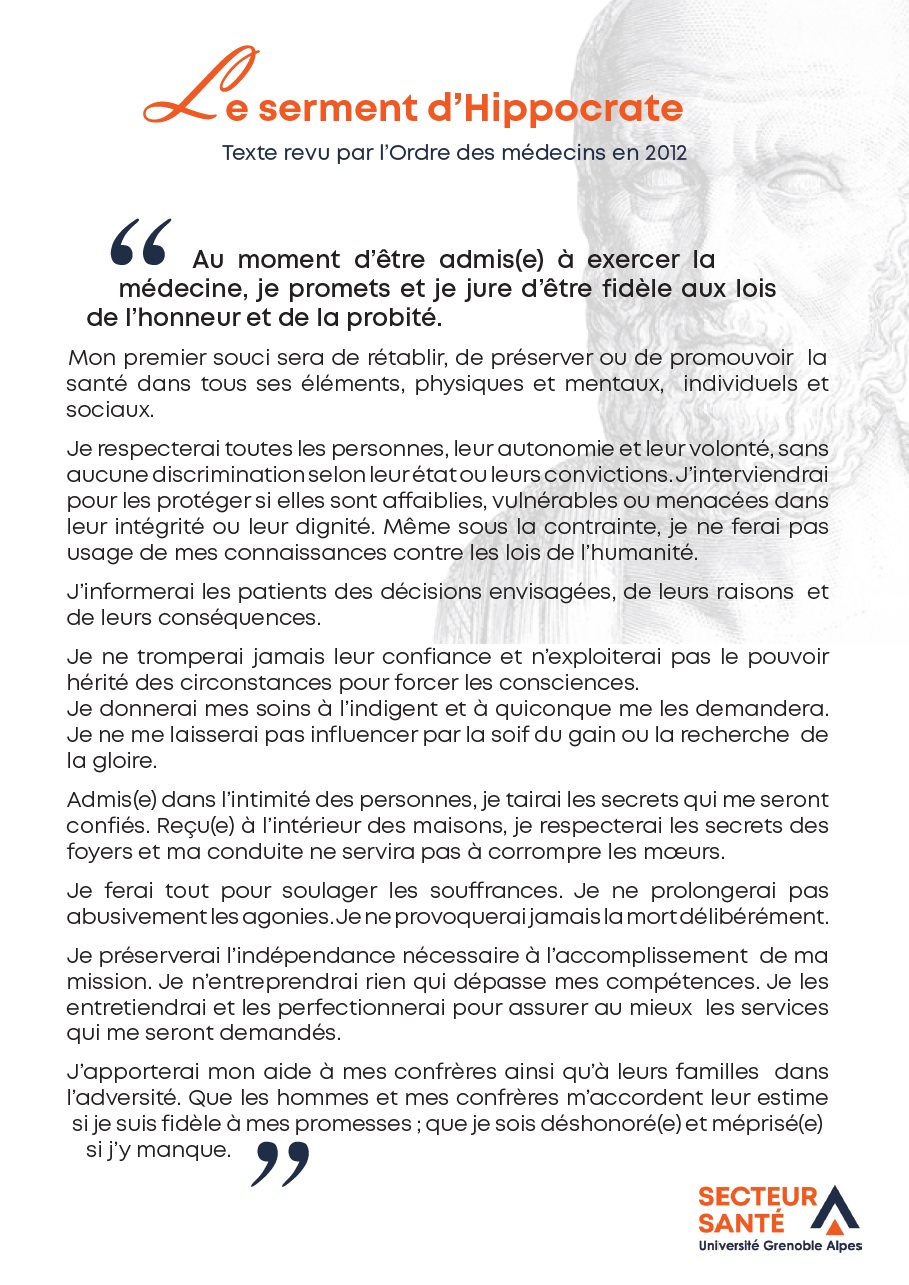 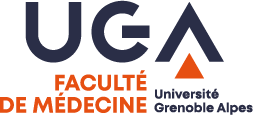 UNIVERSITÉ GRENOBLE ALPESUFR DE MÉDECINE DE GRENOBLE